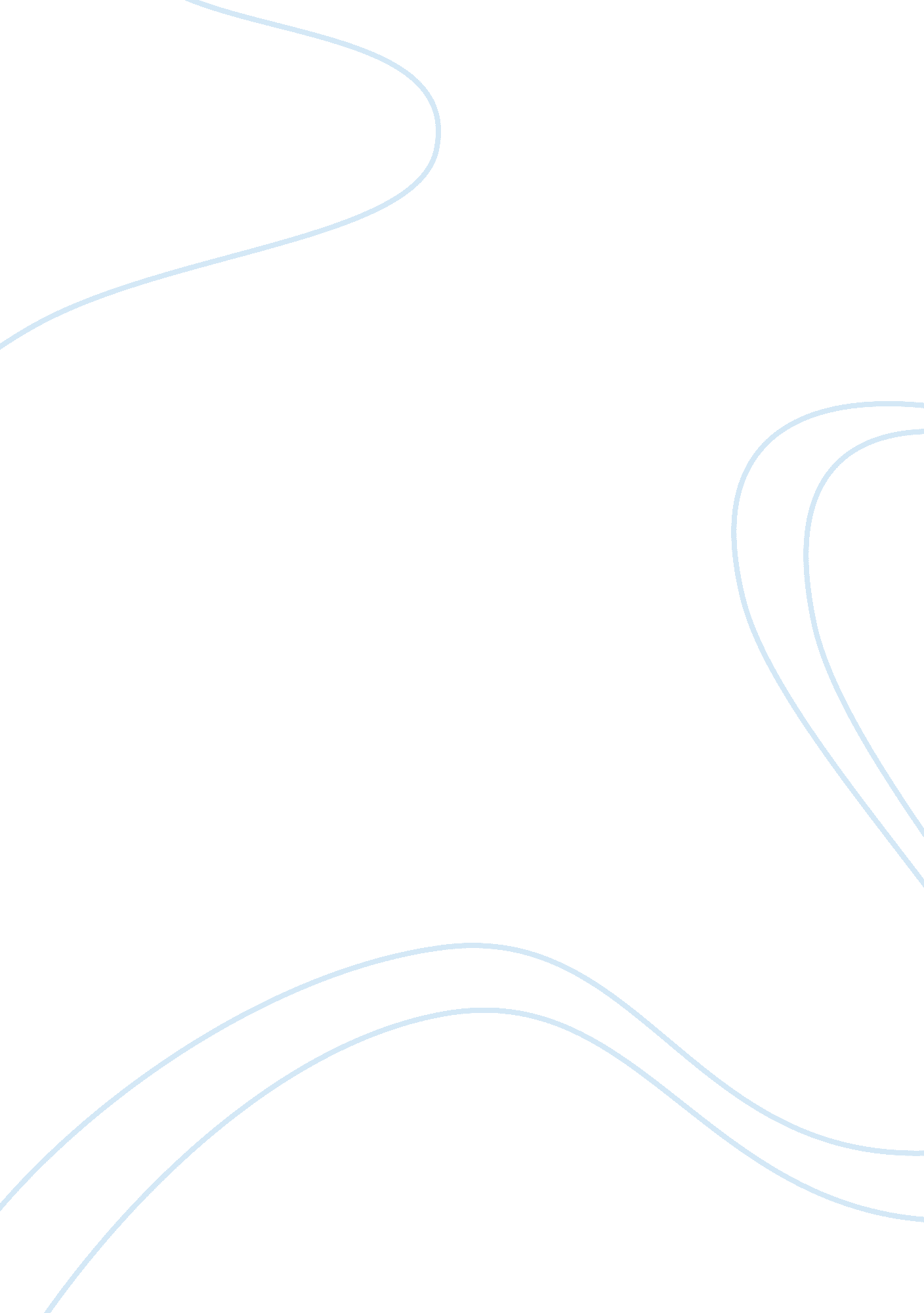 Gender performativity and works of hannah wilke theatre essay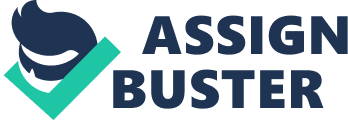 Contents Images In this survey I intend to believe through the relationship [ between ] and theoretical niceties of, sexual difference, public presentation, performativity and papers, in connexion to the performative art plants of the creative person Hannah Wilke. These issues will be examined specifically against Wilke ‘ s ( Fig. 1 ) Intra-Venus No. 4 and ( Fig. 2 ) Portrait of Artist with her Mother, Selma Butter. This treatment seeks to oppugn the performative Acts of the Apostless evident in Wilke ‘ s plants and how she uses her organic structure as the performative organic structure in which to center the review environing gender individuality and sexual difference. By Performativity I do non intend to restrict my analysis to graphicss and discourse which might be considered public presentation art in the strictest sense ; I intend to concentrate upon the theoretical beginnings in which critical analysis of the art work is based. Performativity configures the work as something more than an object or public presentation, it helps reenforce the claim that the work really makes something happen. Skelly states how Wilke ‘ s art pattern ; “ Captures adult females in new performative Acts of the Apostless of muliebrity, utilizing props, airss, and costumes to retrace their gender individuality. This Reconstruction calls attending to the fact that gender individuality is merely that: a building dependent on a series of passages. ” Concentrating upon Wilke ‘ s performative graphicss in which airss of muliebrity act as a building of gender individuality ; actions and public presentations are evident through the ocular work: seeing single Acts of the Apostless as inseparable from dianoetic relationships. Chapter 1 Performance, Performance Art, Performativity The construct of ‘ Performativity ‘ obtains its deductions from two distinguishable verbs, “ to make ” and “ to be ” . John Langshaw Austin, a British Philosopher known for his individualistic analyses of human thought derived from elaborate surveies of ordinary linguistic communication, theorised a category of looks which “ would be classed as a statement, which is absurd, and yet is non true or false ” neither descriptive nor genitive of truth-value. He identified mundane speech Acts of the Apostless as performative mediations between talker and receiver ; trying to account for the assorted performative facets of conveyed lingual significance. For illustration: “ If one articulates a descriptive statement of fact, such as “ it is 40 grades outside, ” the receiving system of that statement may trust on that information and, therefore, choose to set on a coat. But that effect is non a necessary response or consequence of the vocalization. The making of the act is non achieved by the address. Statements with a greater grade of illocutionary force, and therefore, performative quality, include statements such as, “ I promise to pay you five dollars in exchange for your chapeau. ” Assuming this statement is uttered in the appropriate context ; it constitutes a promise and enacts a lawfully actionable contract. ” In connexion with J. L. Austin ‘ s address act theory Judith Butler introduced the thought of Performativity politically and socially in relation to gender and gender: “ Gender proves to be performative – that is, representing the individuality it is purported to be. In this sense, gender is ever a making, though non a making by a topic who might be said to pre-exist the title ” As indicated by Butler, the dominant heterosexual political orientation is a direct materialization of performed gender individualities which attempt to dispute accepted societal gender norms but, instead than oppugning the dominant political orientation, reinforces them through mimesis. Butler ‘ s contention of gender performativity is that we are all invariably executing out a gender, in a manner that produces sex, gender individuality, or both. In this context, the performative is the building of significance through both verbal and non-verbal manners of communicating. While the construct of the performative, as used by Austin, Derrida and Butler is slightly different to the impression associated with public presentation art, the map of linguistic communication as mark, as demonstrated by Barthes, or word to intercede between spectator and performing artist, talker, or creative person is every bit performative. In both theories, the constructs of representation, comparing and permutation act as rhetoric of communicating ; the public presentation relies on being seen by an audience: a common duty between performing artist and spectator. In artistic mention, public presentation art uses the creative person ‘ s organic structure as the medium and it is through this presentation of the organic structure that the work is produced. Performance art relies on being viewed by an audience, making a non-traditional subject-subject relationship capable of exchange and interaction. The traditional subject-object relationship in public presentation art is an ever-flowing exchange between capable and object ; it is in these exchanges that fixed impressions of individuality for performing artist and witness get shaken loose and changed: subjectiveness is questioned. In art pattern it is traditional for the creative person to be capable and graphics to be object, nevertheless, in public presentation art the relationship is changed into a subject-subject relationship ; sabotaging the traditional impressions of art pattern by offering an inter-subjective production, as theorised by Merleau-Ponty: “ For we must see the relation with others non merely as one of the contents of our experience but as an existent construction in its ain right. ” Meaning is, hence, produced through the materialization of the performative ; public presentation creative persons present themselves both being and making. Butler proposes jobs in the usage of the performative in the context of public presentation as a simplification of Austin ‘ s initial theory, whereas its definition as the communicative force of an vocalization is embedded in the topic ‘ s Acts of the Apostless is built-in to the surveies of public presentation art. Both theoretical readings of performativity give primacy to the action taken by the talker who, by making, asserts his or her being. It is through the nature of the performative mention as action, and of action, through repeat, as materialization that serves to shut the connexion between making and being, asseverating “ I am ” . Gender Performativity Gender works successfully as a performative vocalization as it constitutes the really act it performs, led off from sociolinguistic attacks to individuality that view the manner we talk as straight sorting a pre-discursive ego. Acts are a shared experience and corporate action ; the act that gender is wears specific societal and cultural meanings, clearly doing 1s gender a shared act: “ in what sense, so, is gender an act? ” As I speak of Gender Performativity, I intend to oppose Gender Essentialism: the relationship between gender, muliebrity and the female organic structure were categorised in the 1970 ‘ s feminist motion as ‘ essentialist ‘ . An essentialist theory of gender nowadayss it as indistinguishable with anatomy, located in the differences between male and female organic structures: work forces and adult females in resistance with each other by manner of mental, rational, physical and emotional abilities, gender being defined by what it is non. That being against the being of sex and asseverate the making of a gender: the act of reading as a public presentation in itself and the performative Acts of the Apostless of muliebrity retracing gender individuality. “ The ego is nil more than a series of actions – a public presentation – and that we so retroactively conceive of that one performed this ” Colebrook implies that the organic structure is non a natural carrier of gender, instead it expresses oneself through individuality and gender ; the organic structure is merely its public presentation and act: through the public presentation of a gender individuality. Therefore the theory of a gendered character can represent, and non merely dissemble, subjectiveness. Does this intend the organic structure is exhausted by or reducible to its public presentation? I will analyze this below, in relation to the plants of Wilke. Chapter 2 Hannah Wilke Hannah Wilke was a famed and controversial creative person who came to prominence in the feminist creative person motions of the 1960 ‘ s and 1970 ‘ s. The sculptures, exposure, pictures, public presentation and picture she produced examined the review of the word picture of adult females and female gender within an art history of popular civilization. She frequently pictured herself executing bare utilizing coded feminine gestures and airss to submerse originals ; runing from the manner theoretical account ( Fig. 3 ) to Mary Magdalene ( Fig. 4 ) . She died in 1993 after a multi-year conflict with lymphoma which she and her hubby documented during the last few old ages of her life. Wilke presents the public presentation of her ain personal life into her art: refusing to be defined by her organic structure and its visual aspect in the ulterior old ages of her life when she created the Intra-Venus series, which I will discourse shortly in my survey. “ By snaping her ain performative Acts of the Apostless that reconstruct a different muliebrity in every frame Wilke ‘ s graphicss efficaciously unmask the performative nature of gender individuality. ” Hannah Wilke is known for her “ photographic work of public presentations in which she used her ain organic structure, and she established herself asA both the creative person and the topic of her work ” . She coined the term ‘ Performalist Self-Portrait ‘ to specify the performative exposure she created ; I will associate this to the two plants I am traveling to discourse farther on in this survey. Wilke is a innovator of feminist art and a outstanding figure of the downtown New York scene ; she worked in media including public presentation art, sculpture and picture taking. Known for her extended work of provokingly self-reflective plants, Wilke was one of the first adult females creative persons to cultivate ocular repertory. When speech production of performativity, specifically gender performativity, Hannah Wilke ‘ s art pattern and art plants represent absolutely how a series of gender specific actions construct a gender individuality through reading and representation. Artistic significance can be understood as enacted through interpretative battles which are, themselves, performatively subjective. The act of reading itself can be understood as a type of public presentation, whilst the public presentation of the organic structure as an artistic pattern is a manner of textual lettering, the organic structure is merely experient and known through its representational public presentations. In the instance of Wilke, public presentation of the organic structure as the artistic work exposes the fact that reading does non come of course at the really minute the art work is made contact with. The public presentation of the creative person ‘ s organic structure points to the fact that interaction among topics is barely unaffected by the plants institutional and dianoetic theatrical productions and more loosely construed societal and political state of affairss. Interpretation is besides a manner of communicating ; similar to the production of graphicss. After her female parent ‘ s mastectomy, Wilke felt and wore her female parents cicatrix ; she needed to corroborate the presence of her ain organic structure as female and life. The male art linguistic communication of the female nude is played with within Wilke ‘ s bare photographic plants. “ Wilke provinces that her art is about ‘ respecting the object goon of the organic structure ‘ . Although she strips herself bare, in Acts of the Apostless and recode of psychic self-exposure, she besides presents herself as the nude, sculptural and ideal signifier. ” She wanted to reinvent the beauty of the female nude through the declaration and show of her ain, while building hyperboles of muliebrity and gender, which require the spectator to associate back into art history of the traditional female nude. She besides reinvented the female nude sharply and affectingly, cursing the patriarchal oculus that frights and despises organic structures of the morbid and of older adult females. Her bare female organic structure is represented as the site of imposed cultural significances and as the beginning for new 1s. “ Exhibiting oneself is hard for other people who do n’t experience good about their organic structures. I could hold been more low – but if I ‘ d been more low, I would n’t hold been an creative person ” Wilke was among the first group of adult females to ordain their feminism on their ain bare organic structures, in ways that related their art pattern to the organic structure art of male creative persons. The usage of Wilke ‘ s bare organic structure, feminine airss and beauty frequently led to conflicting discourse and reading refering her graphicss ; feminist critics in peculiar have been wary of the artlessness of Wilke ‘ s lampoon of objectification. Using the female nude as an object of representation and public presentation frequently led adult females creative persons open to charges of self-love ; Amelia Jones states this type of artistic public presentation scheme construct, seen throughout Wilke ‘ s art pattern, as “ rhetoric of the airs ” , bespeaking action and power. “ Through her bare sitting, Wilke non merely solicits the male regard, she besides circumvents its flight in progress by performatively unifying her outside ( body image ) and interior ( cognitive, affectional ) selves – egos that are strategically dichotomized in western patriarchate. ” The airs, illustrated by Wilke, non merely enacts the topic but besides confuses the impressions of the topic as a changeless, centered single. Repeating self-posing resists the impressions of representation uncovering something about whom and what the topic really is ; the topic is merely known through Wilke ‘ s public presentation and physical visual aspect: her flesh. However, her self-posing portrayals create eternity of variables, leting the spectator to near and understand the work in their ain manner. ( Fig. 1 ) Intra-Venus In 1994 Wilke ‘ s Intra-Venus undertaking was exhibited at the Ronald Feldman Gallery, flooring the art universe with her death-struggling art plants compared to her old plants which were categorised as feminist and essentialist. This series of 12 large-scale performative coloring material photographic self-portraits, were taken over a two twelvemonth conflict, documenting Wilke ‘ s battle with her organic structure and disease ; a “ testament to this impression that making art can prolong the topic beyond her bodily death ” , switching Wilke ‘ s graphicss from the established premises of 1970 ‘ s feminist art. The documented exposures were on a regular basis dated and positioned in diptychs that contrast emotional and physical provinces ; be aftering every exposure to document the disease and the transmutation it had on her body. A Although it is sad to see the certification of a decease, at the same clip the spectator is able to esteem the honestness and bravery behind these self-portraits. Intra-Venus is a ground-breaking series, refering the history of organic structure art and the female nude, but besides within the context of photographic self-portraiture being a manner of public presentation and individuality. Wilke had several charges of self-love throughout her artistic calling up to the point of her AIntra-Venus series ; executing a organic structure that was now bloody, hairless, bloated and visibly compromised by her malignant neoplastic disease and interventions provoked reconsideration of these self-love charges. Although Wilke ‘ s cardinal focal point was on her ego and organic structure, I do non believe she should be tainted with the classical accusals of self-love in relation to the Greek myth of Narcissus: compulsive amour propre based chiefly on the beauty of one ‘ s physical visual aspect. Wilke ‘ s ‘ self-love ‘ , as indicated by Intra-Venus is non one of compulsion, but one of self-knowledge ; revolutionist of the patriarchal society building of the female organic structure as merely an image. The Intra-Venus series compiles of: twelve big scale performative self-portraiture exposure ; pictures made from the hair falling out from Wilke ‘ s caput during her malignant neoplastic disease intervention ; videos ; and objects, such as bloody patchs. For this survey, in relation to gender performativity and sexual difference, my focal point is upon the performative self-portrait exposure Intra-Venus No. 4 becauseaˆ¦ . . Read from left to compensate, Wilke has juxtaposed the two exposure bring forthing a narrative that begins with intense unwellness and invasion of the organic structure, and uninterrupted onto a reduced unwellness and control over the organic structure achieved through public presentation and sitting. The image comprises of two broke portrayals: the first is of Wilke with her custodies covering parts of her face in a gesture of emotion, fright? Horror? There are a few thin stray hairs on the top of her caput due to the malignant neoplastic disease intervention, her left manus is punctured with an endovenous line, and her nails are long and feminine. Without this connexion to superficial act of muliebrity proposes the inquiry of would I have been able to find the gender of the face? This exposure highlights the performativity of gender by stand foring the creative person, without her mask of hair, prosecuting in overdone performative Acts of the Apostless of muliebrity. Wilke seems to expect the spectator ‘ s emotional reaction ; even the formless shadow behind Wilke evokes her ‘ ugly ‘ , looking to copy a gesture of sickness. Could this be Wilke ‘ s success in making an equal place for the female organic structure and creative person? By executing gender as a blend of the diverse traditions, does Wilke win in destabilizing the traditional conventions of self-portraiture? Does the ‘ diseased ‘ organic structure blur the issues of gendered representation by the bleary marks of gender public presentation? The 2nd exposure of this panel is Wilke presenting as a Madonna: the tone of her tegument is a gray yellow contrasting following to the blue of the cover soothing her caput and face. Beneath the cover is a bluish hairnet, uncovering a still seeable indenture on Wilke ‘ s brow. Contrasting against the first panel, in this exposure we see the presence of hair, ciliums, eyebrows ; peaceableness if set against the badness of its opposite number. Although the rubric of Intra-Venus provinces a significance of ‘ self-love ‘ and ironically points to Wilke as a adult female who used to be beautiful but is now stand foring herself as the morbid and sick adult female and creative person: we are supposed to be seeing into Wilke through the public presentation of her gender, beauty and unwellness. Butler discusses how our distance from gender and gender norms allows us to entree them critically due to the distance of leting us to utilize them when we merely necessitate them. Wilke did non take to distance herself from the traditional norms of beauty ; nevertheless, due to the consequences of her malignant neoplastic disease and interventions she was forced into a place in which she could develop a critical distance: no longer necessitating physical beauty as it was non an option for her after the malignant neoplastic disease. This critical distance from her beauty, organic structure and muliebrity allowed Wilke to interrupt the thought of a consistent gender individuality. ( Fig. 2 ) Portrait of Artist with her Mother, Selma Butter Portrayal of Artist with her Mother, Selma Butter is declarative of Wilke ‘ s earlier art pattern: credence of all looks of the female organic structure as a beginning of release. Her work points to multi-layered narrations turn toing traditional and normative constructs of female beauty, forcing against female objectification by the creative activity of her performative exposure, defying stereotyped titillating ‘ good miss ‘ theoretical accounts. She pushed for the inclusion of the organic structure within a bourgeois feminist discourse, disputing a tendency of anti-corporeal discourse that reduced female organic structures to sites of development and erotism instead than as sites of revolution. Portrayal of Artist with her Mother, Selma Butter is another 1 of Wilke ‘ s performative photographic portrayals. This dual panel shows an image of Wilke ‘ s female parent post-mastectomy, after her battle with malignant neoplastic disease. Whilst Butter is seen to be covered in mastectomy cicatrixs, the lone markers on Wilke ‘ s organic structure are the objects of force scattered through her hair and bare thorax. Wilke ‘ s ‘ guns ‘ and her juvenility, wellness and beauty manners a stereotyped cover-girl shooting, “ a phrase read as a wordplay: the beautiful, immature, exemplary adult female ‘ shot ‘ by a camera, murdered into a still, an ideal image of muliebrity, the cover-girl who covers up her imperfectnesss with the emotional and physical makeup. ” The ‘ guns ‘ could be interpreted as emotional cicatrixs from past love, accepting the truth of life besides being loss, beauty alterations, age and unwellness can non be hidden. This exposure is a perfect illustration of gender performativity: plaything guns and metal gear scattered across her bare thorax, the performative act of playing with ‘ boys playthings ‘ , build uping herself with the accoutrements of western civilization: Wilke ‘ s overly-exaggerated made up face stand foring the performative act of the mask worn by western adult females every twenty-four hours of their lives. Wilke has made no error in showing herself in perfect wellness ; rose-colored cheeks and lips, long fluxing hair, immature pert chests, and pale satiny tegument: she is as full of life as her female parent is decease. Butter ‘ s unwellness is her ain, and Wilke attempts to take none of this away from her Mother by making understanding for herself and her ain loss: out making the plants in which she approached towards her ain unwellness. She examines the spectator, have oning an look suggestion hurting and unhappiness prevarication beneath her flawless, beautiful and healthy skin color. Inevitably, Wilke is repeating her ain decease ; the image of a female parent and girl in a changeless rhythm of infection, fondness and loss. This panel seems a pitiless apposition: one side an image of a immature, beautiful ad healthy adult female, littered with gun shaped objects collected as gifts from her so lover, Claes Oldenburg. The bordering panel an image of a female parent disfigured by a mastectomy, with seeable cicatrixs and leftovers of the malignant neoplastic disease, proposing a return of the unwellness, her caput if faced downwards from the camera, exposed from shoulders to waist demoing non merely an old adult female ‘ s breakability but besides the depredations of disease. The barbarous contrast between the two panels, the beautiful visual aspect of Wilke and the morbid scarred organic structure of her female parent, links really closely with what Wilke was to make in her art pattern after her battle with lymphoma. This panel presents two types of expression in which the camera captures ; Wilke ferociously stares consecutive into the camera, whilst her female parent faces downward in unhappiness and hurting ; this contrast in oculus contact captures a tenseness between physical flawlessness and imperfectness. Although Wilke shows marks of physical beauty in which her female parent deficiencies: rose-colored cheeks, pale radiance tegument, ruddy lips ; psychical imperfectnesss are evident: as a consequence of Wilke ‘ s smirk she has deep furrows on the left manus side of her oral cavity, her hair is in a muss environing her caput, gravitation is drawing the left manus side of her face so her visual aspect is non symmetrical. “ She is non showing herself as Wilke-the-beauty to her female parent ‘ s ‘ abnormal ‘ organic structure but instead as Wilke-the-actor whose organic structure is captured in this exposure in a blemished province. ” This performative exposure is a public presentation of Wilke ‘ s imperfectnesss, opposing Amelia Jones ‘ statement environing self-love. Wilke ‘ s representation of her bare female parent with merely one chest and a mastectomy cicatrix contributes to an artistic undertaking that points to gender individuality as a series of performative Acts of the Apostless. “ If gender is instituted through Acts of the Apostless which are internally discontinuous, so the visual aspect of substance is exactly that, a constructed individuality, a performative achievement which the mundane societal audience including histrions themselves, come to believe and to execute in the manner of belief ” The spectator does non believe Butter ‘ s cicatrix as a performative vocalization of muliebrity ; we can see that Butter ‘ s normal muliebrity is merely visual aspect ; therefore we recognise that gender individuality itself as performative. Documentation and Act of Documenting Documentation and the act of documenting are indispensable in Wilke ‘ s work: researching the relationship between picture taking and certification and understanding how the physical exposure captures the exact minute in clip to stand for Wilke ‘ s self-documentation and feminist art signifier. Hannah Wilke is known for her photographic work of public presentations in which she used her ain performative organic structure ; she established herself asA both the creative person and the topic of her work. The linguistic communication of picture taking focal points upon how the camera isolates and freezes a individual minute of clip and public presentation ; presuming a critical importance, making a particular topic to our regard and scrutinies by being photographed. The consequence of pick is on the portion of the lensman. Photography can be considered as its ain discourse, governed by the qualities of the medium, theory and pattern through which experience and visual aspect of their topic is their ain certification. As like every manner of certification and medium, picture taking is limited by its ain built-in specificities and features, what they can state and demo of a performance/moment in clip is limited to how they can state and demo it: “ A still exposure can non enter motion, and although it may pass on some thought of motion through ocular representation it can merely make so photographically. ” A still photograph enacts a distinguishable reading, a selective building, which in its picks and creativeness Tells us more approximately attitudes to and apprehensions of public presentation: communication specific perceptual experiences, values, significance, readings and ways of seeing. The exposure does non merely let us to see something at that minute in clip, but it besides articulates something environing the significance and value invested in the ‘ thing ‘ depicted, in footings of single responses and experiences, and more widespread cultural perceptual experiences and apprehensions. Photographs articulate a manner of seeing: speech production of the public presentation that produced or inspired them. In the case of Wilke ‘ s exposure, she invites the audience to come in her life and reflect on the performative Acts of the Apostless documented through medium of picture taking: acknowledged greatly for her theoretical range into the picture taking discourse. Although the plants, of Hannah Wilke I have discussed ( Fig. 1 and Fig. 2 ) , are non photographs taken of an existent unrecorded public presentation they are still certifications of a public presentation, this being a gendered public presentation of her organic structure: the organic structure being known through its representational public presentations, whether documented unrecorded, in exposure, videos or text. “ If we do non document public presentation it disappears ; we document public presentation to halt it vanishing ” Wilke has intentionally documented her gendered public presentation as its natural societal public presentation ; her performative organic structure and self-representation combine to make her self-documentation of sexual difference and gender. John Berger states how picture taking is: “ Unlike any other ocular image, a exposure is non a rendition, an imitation or an reading of its topic, but really a hint of it. No picture or drawing, nevertheless naturalist, belongs to its topic in the manner that a exposure does ” Sexual difference and gender are both really personal societal issues refering self-representation, Berger here states how the exposure is a hint of its topic, belonging to the topic in a manner no other certification could. Wilke ‘ s photographs gaining control this belonging obviously ; the topic in both Fig. 1 and Fig. 2 being centralised around the creative person, Wilke being lensman ( documenter ) and capable: hints of self-documentation and representation gaining control the performative Acts of the Apostless of her ain feminine gender individuality. Decision Images 